CRIME MONITORING CELL   		        HOME DEPARTMENT           SINDH PROVINCE                     	       GOVERNMENT OF SINDH           KASHMORE @ KANDHKOTINFORMATION OF ACTIVE NGOs OF DISTRICT KASHMORE @ KANDHKOT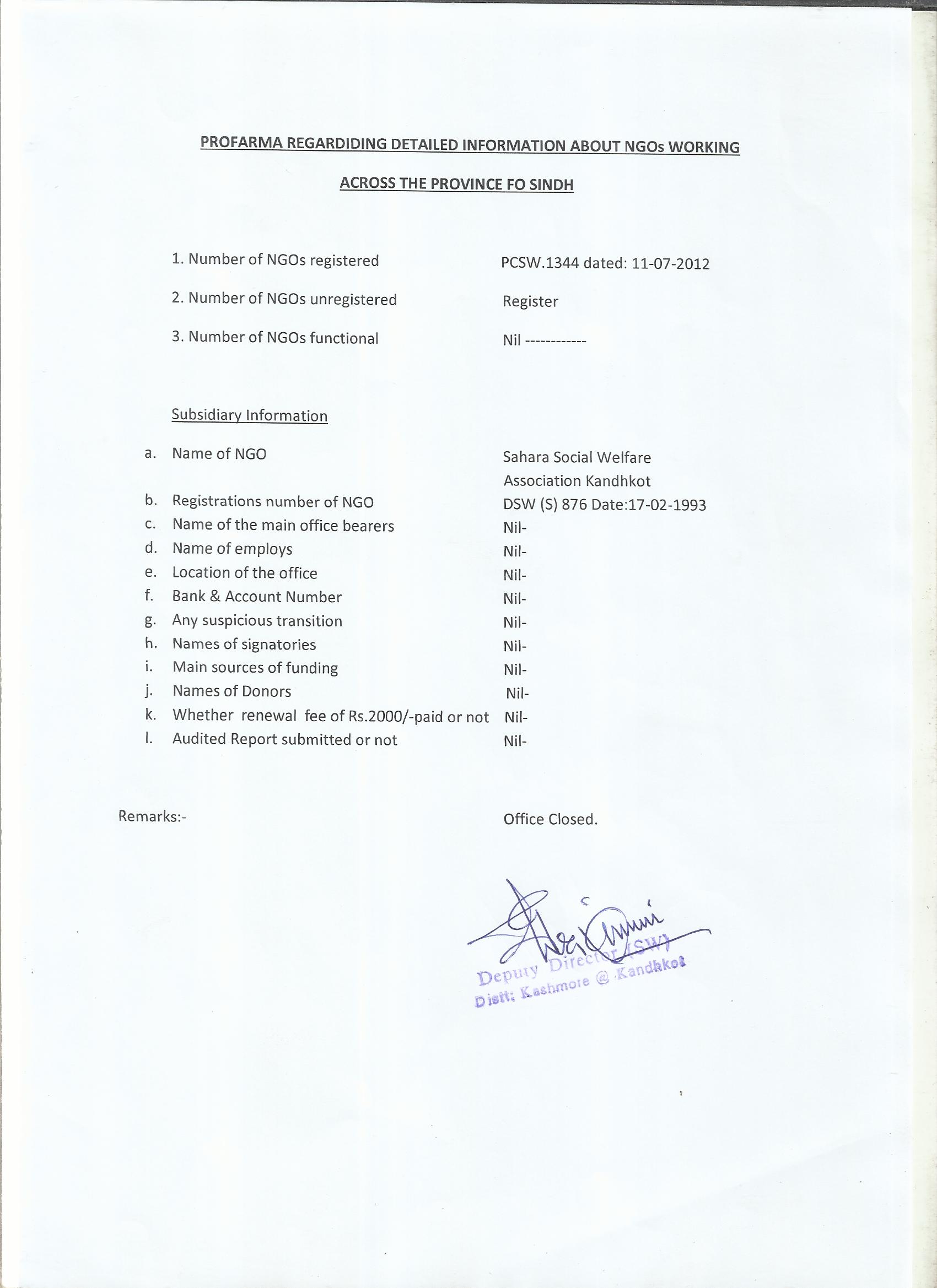 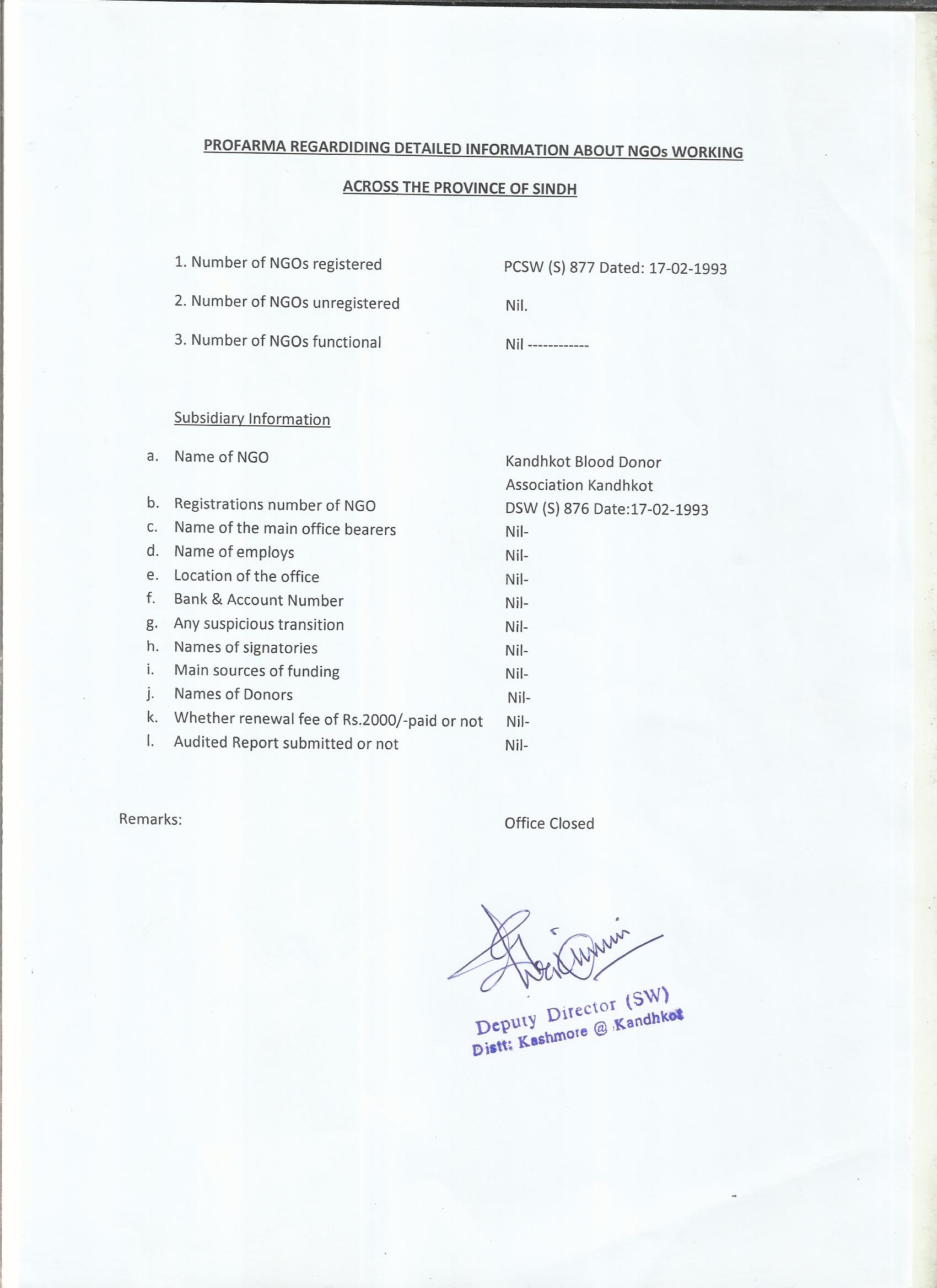 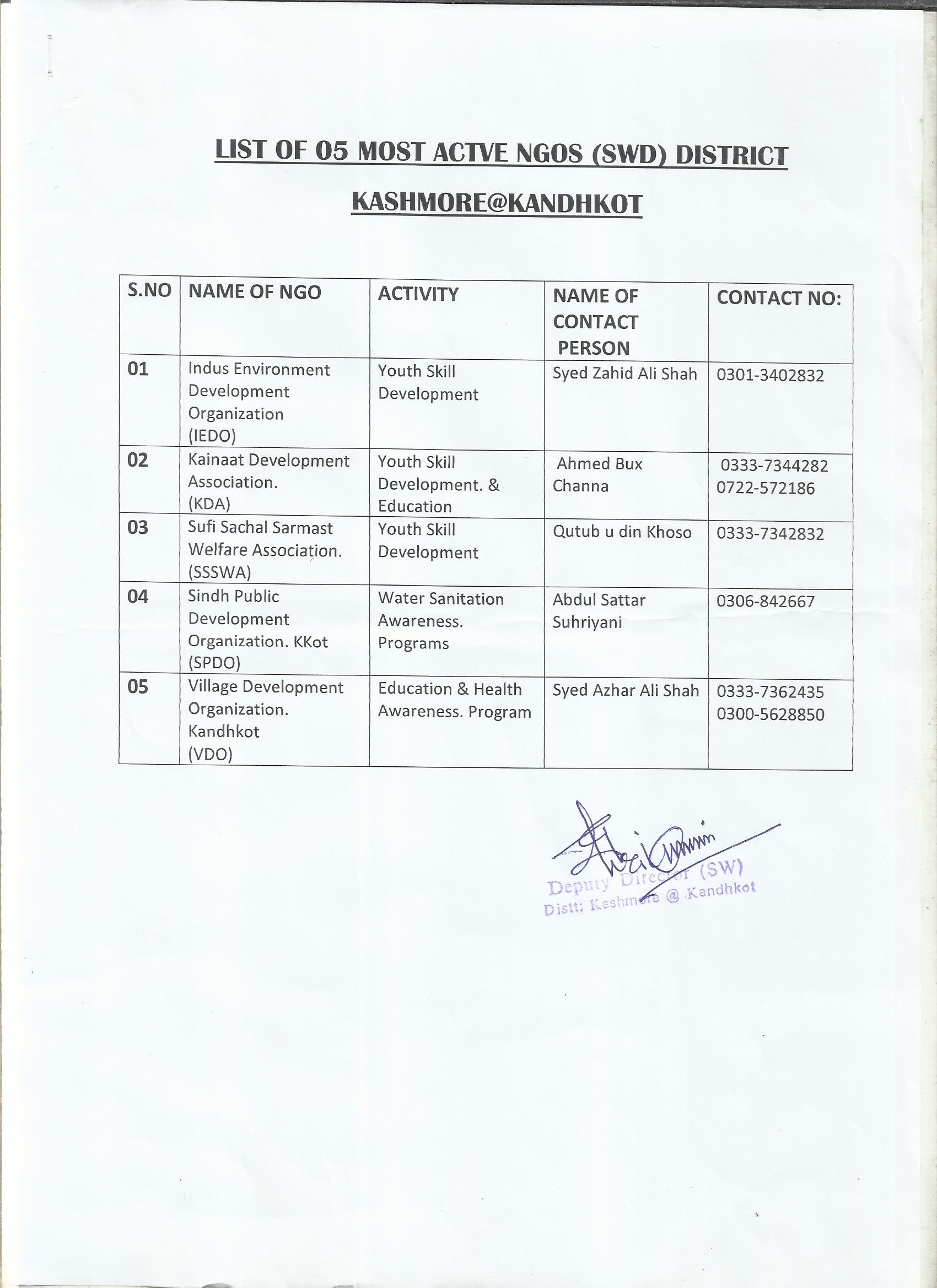 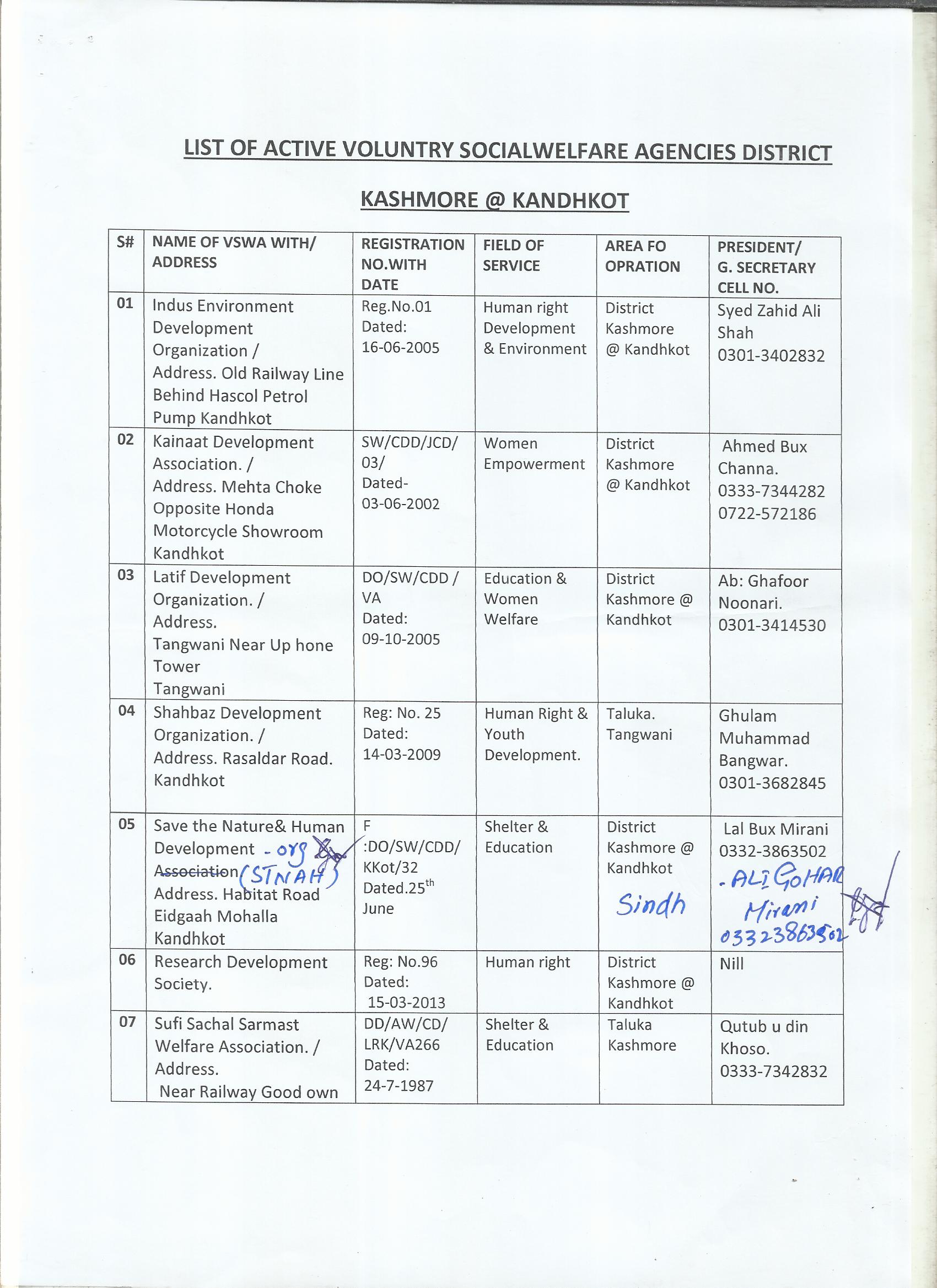 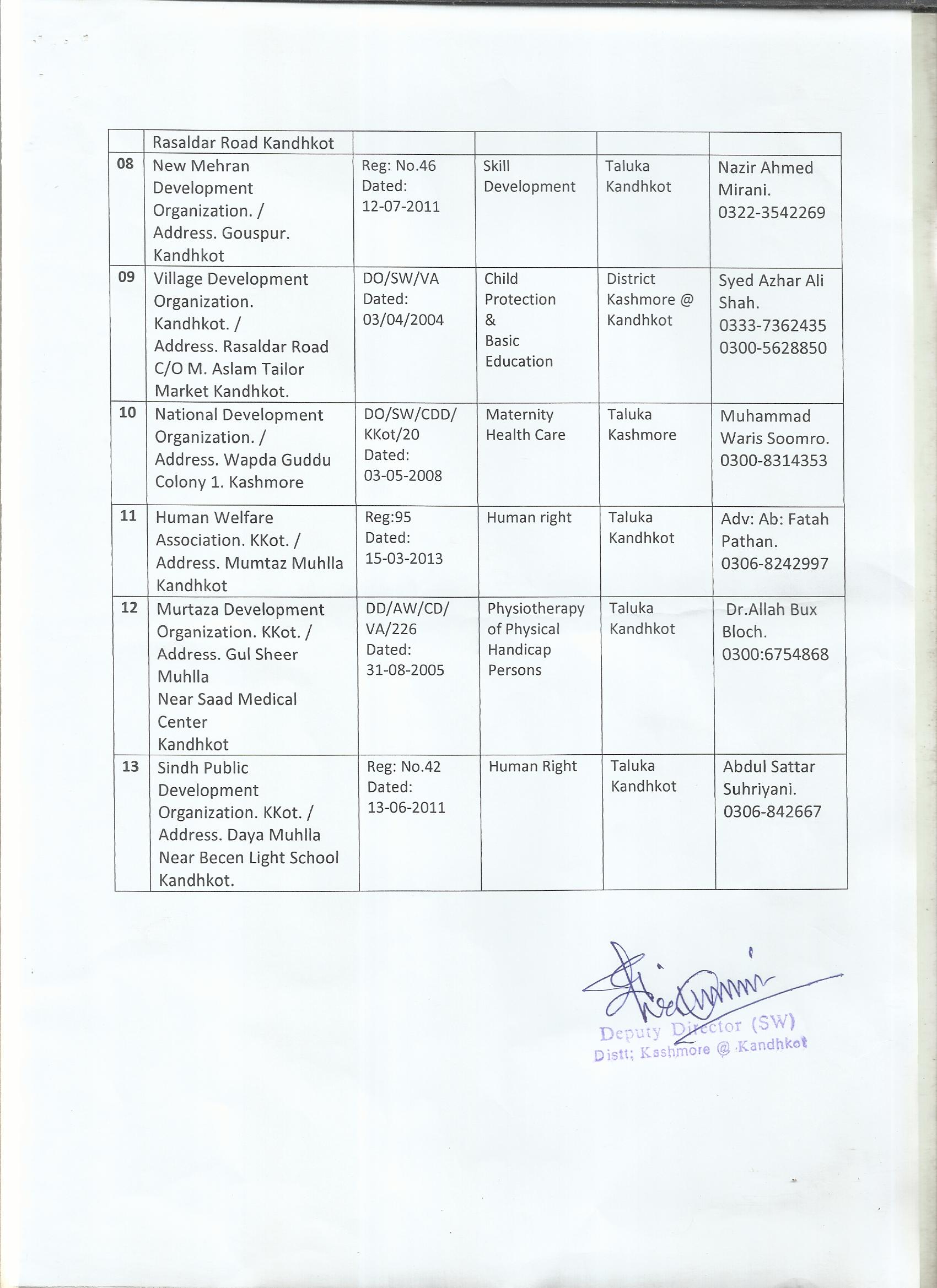 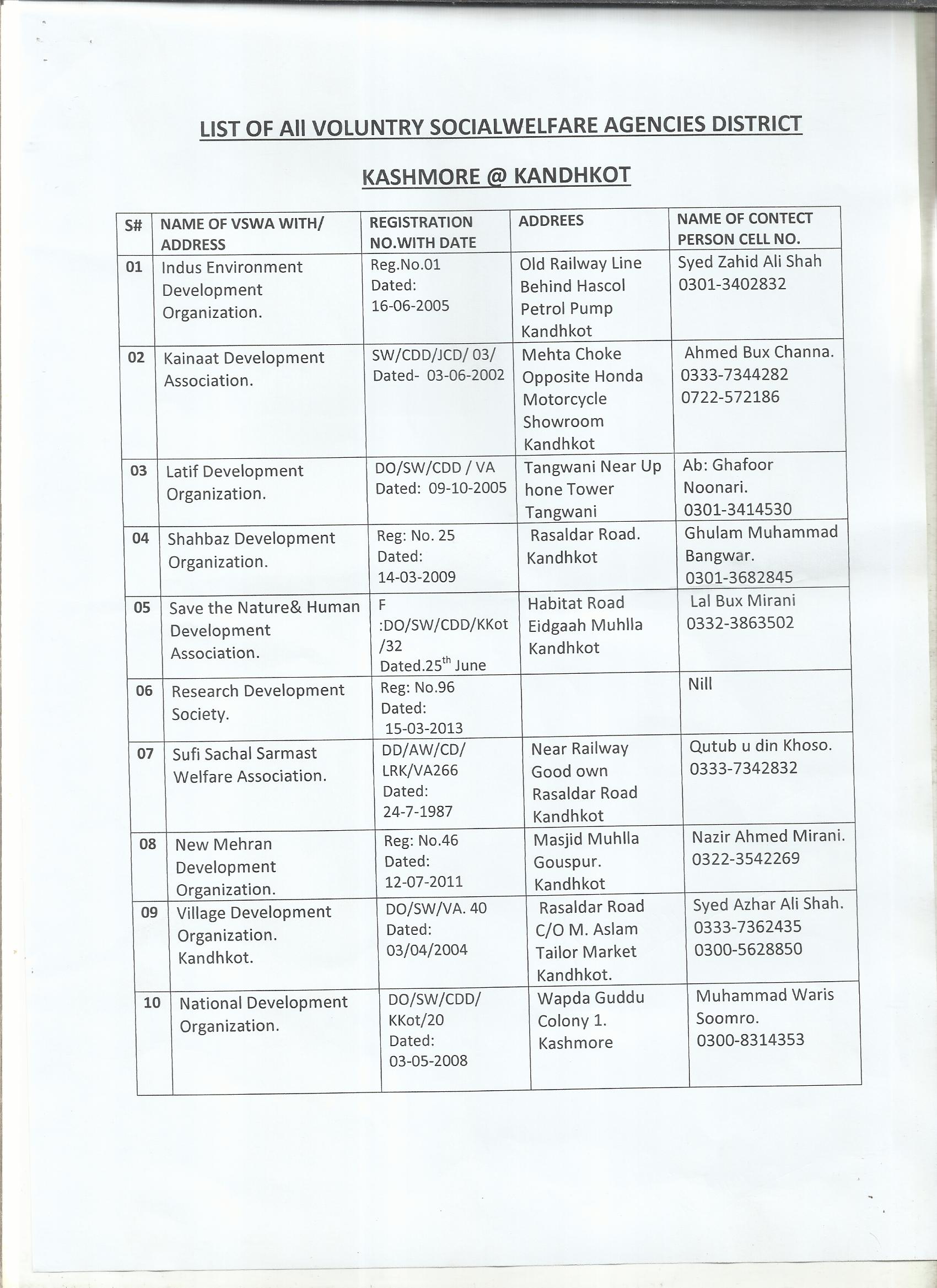 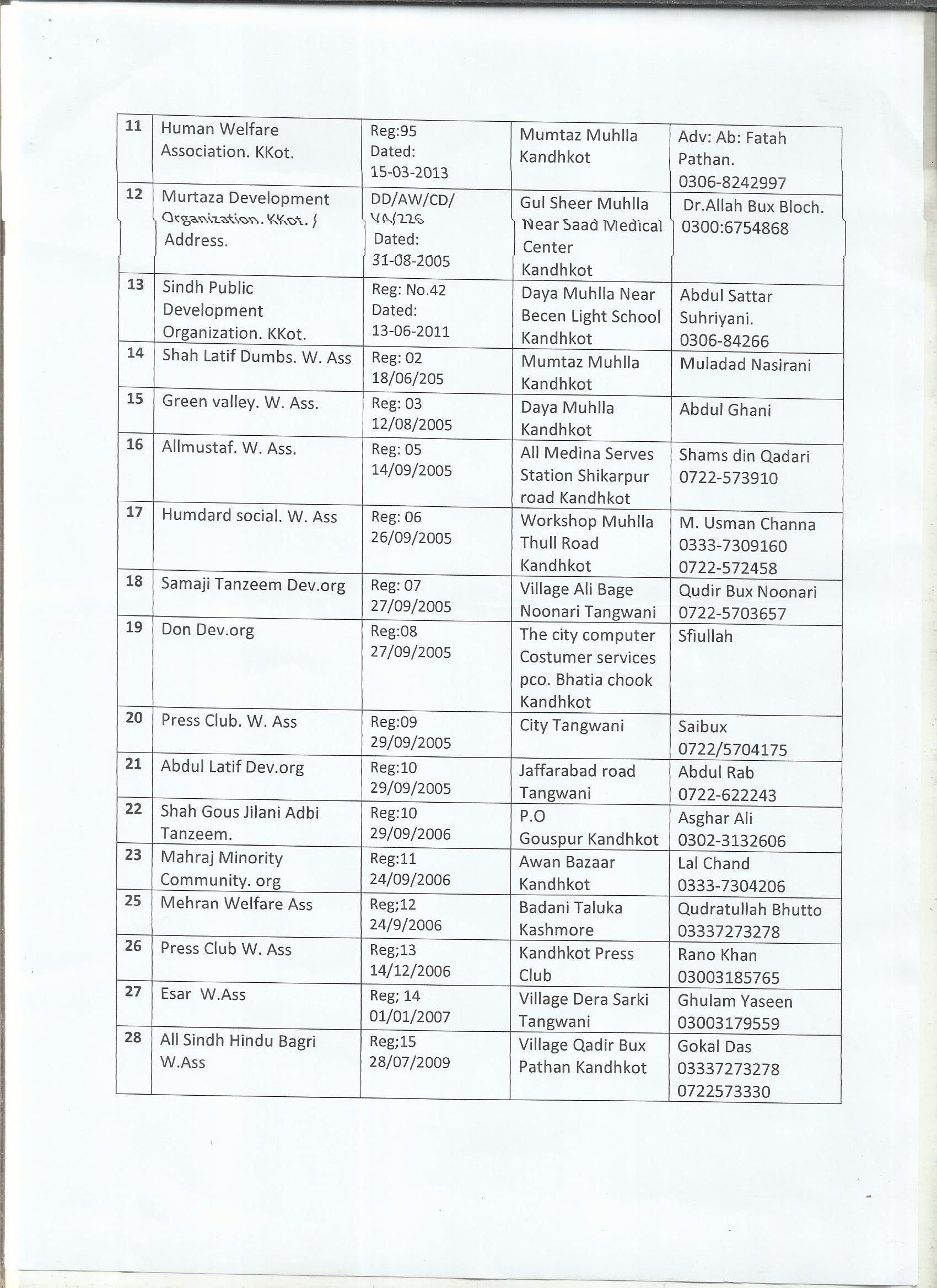 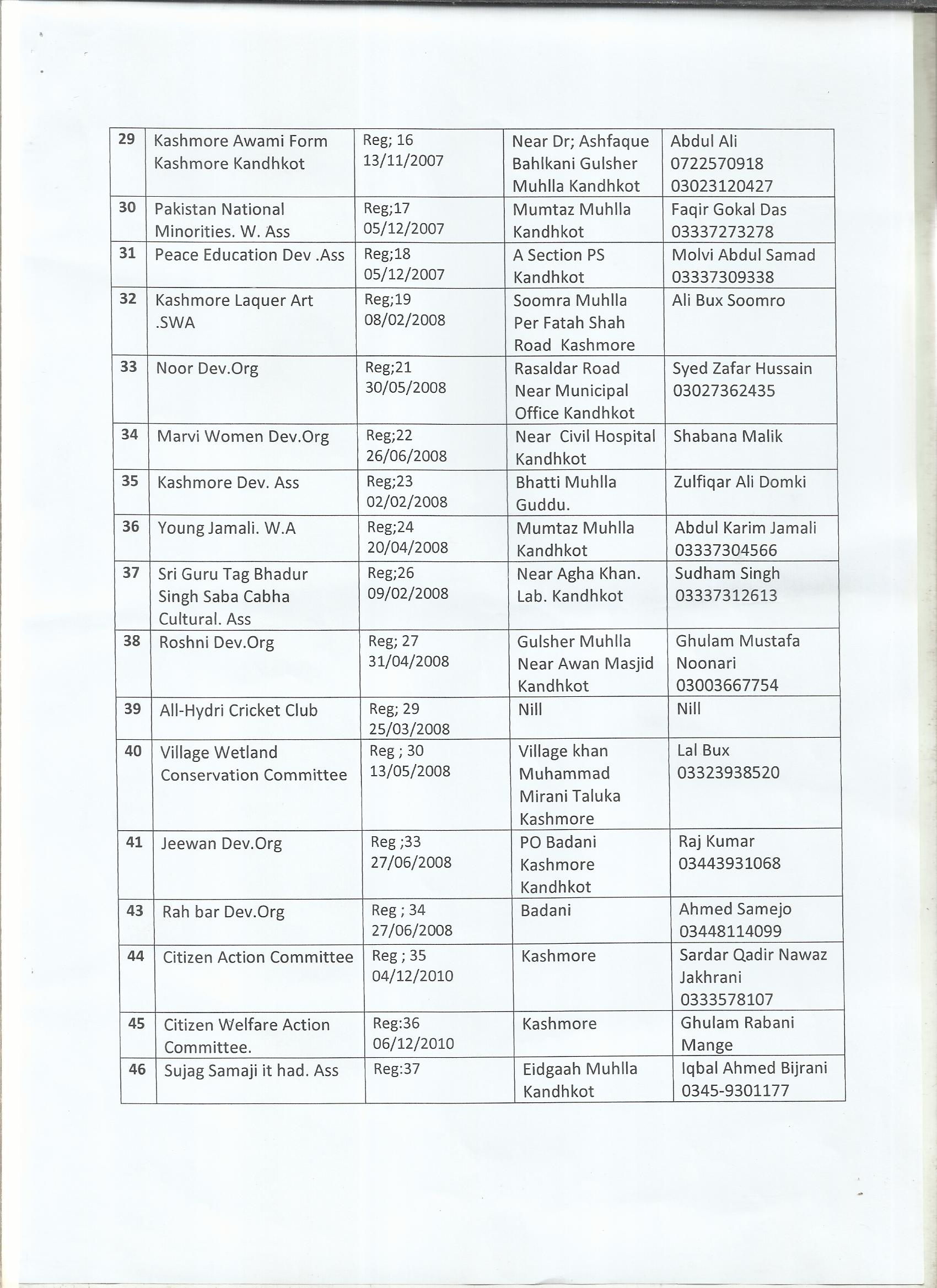 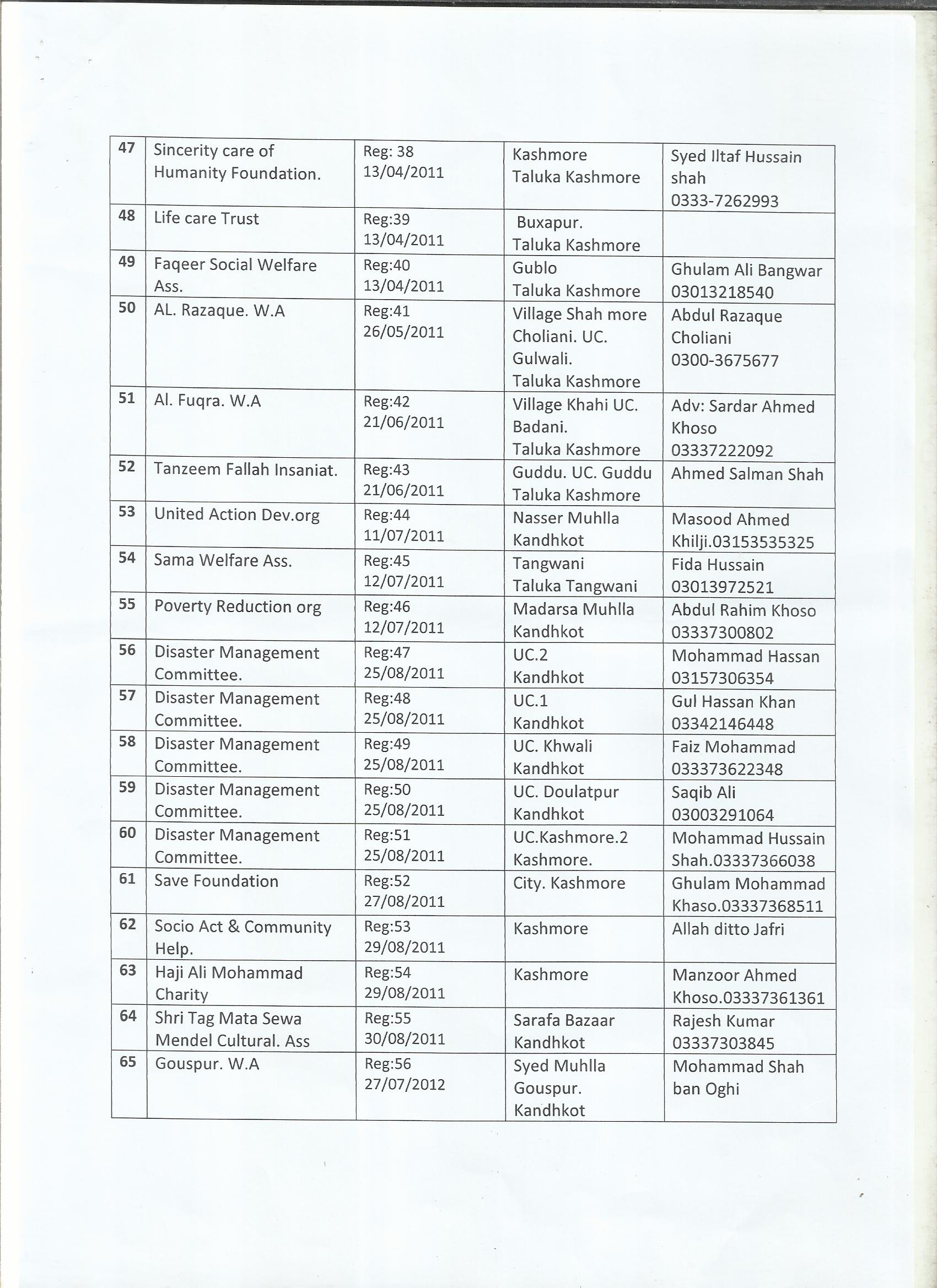 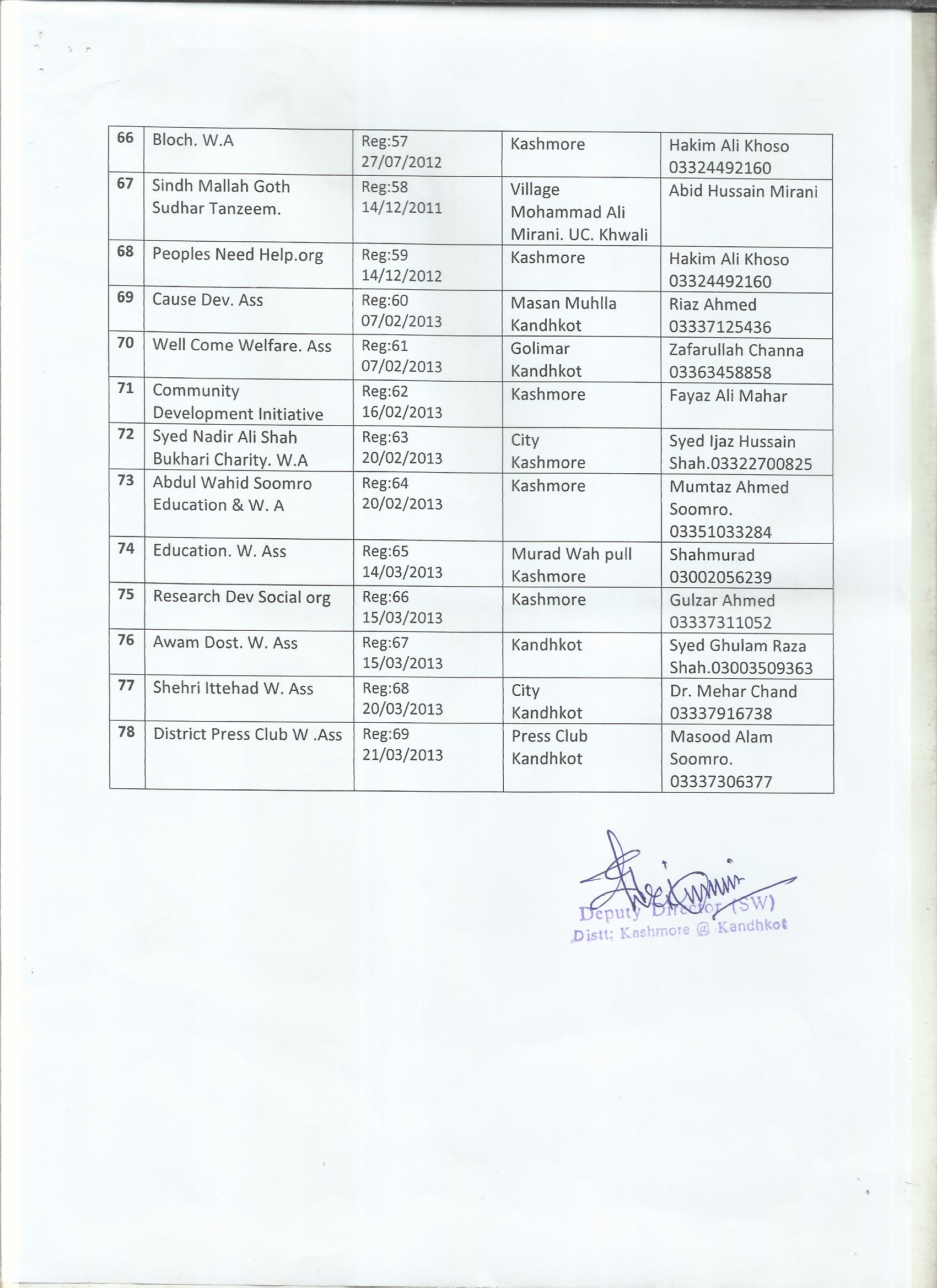 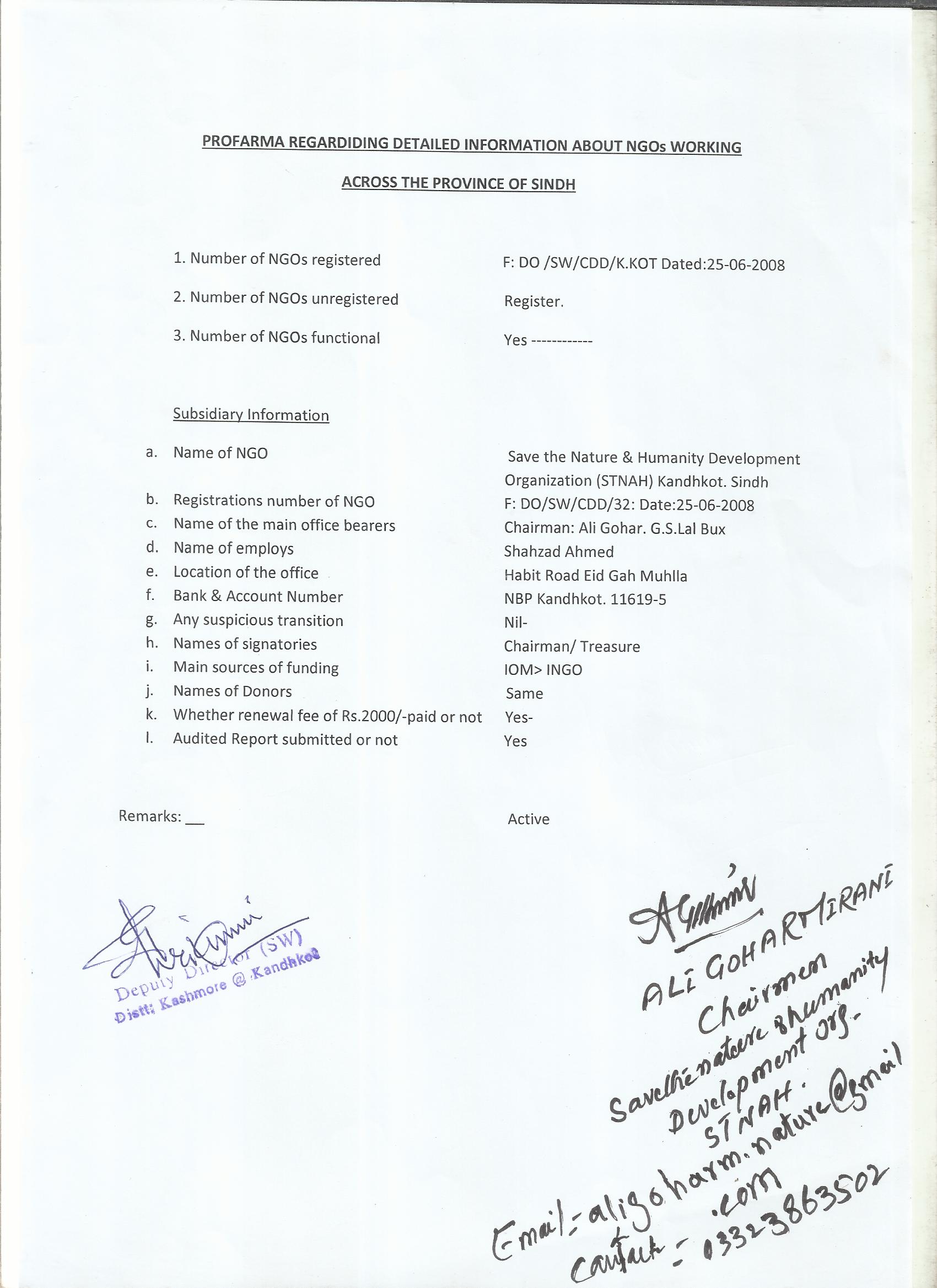 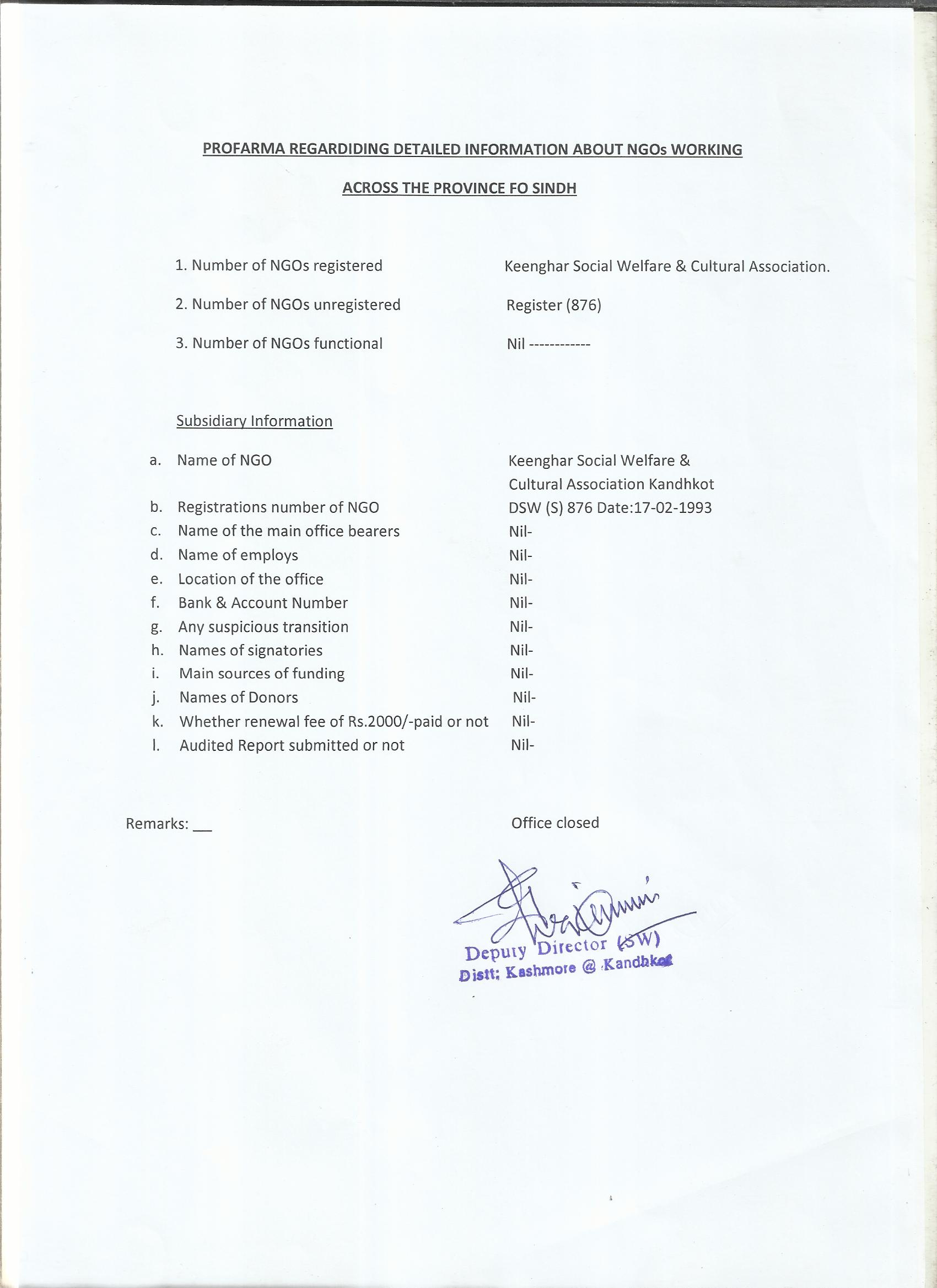 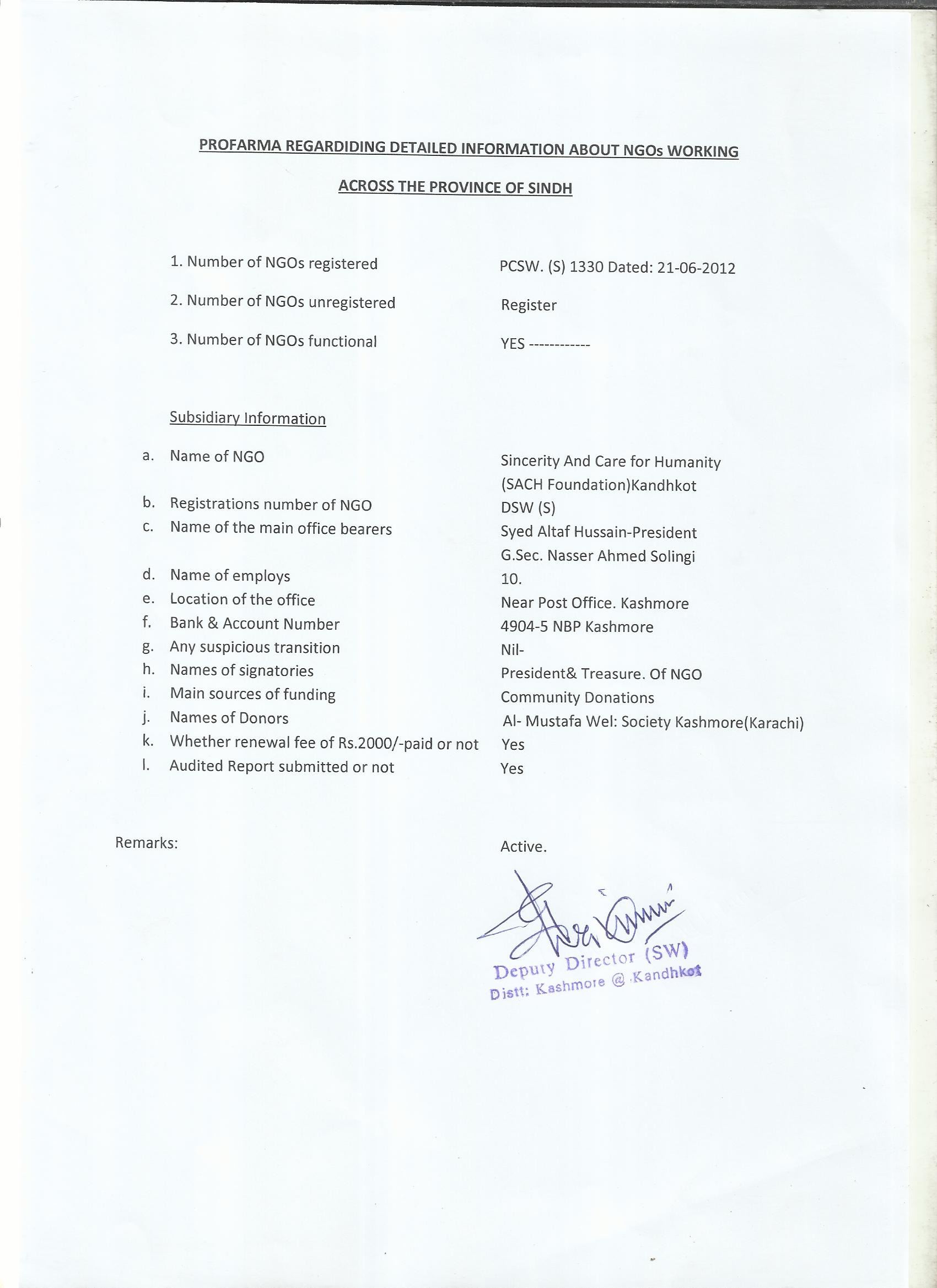 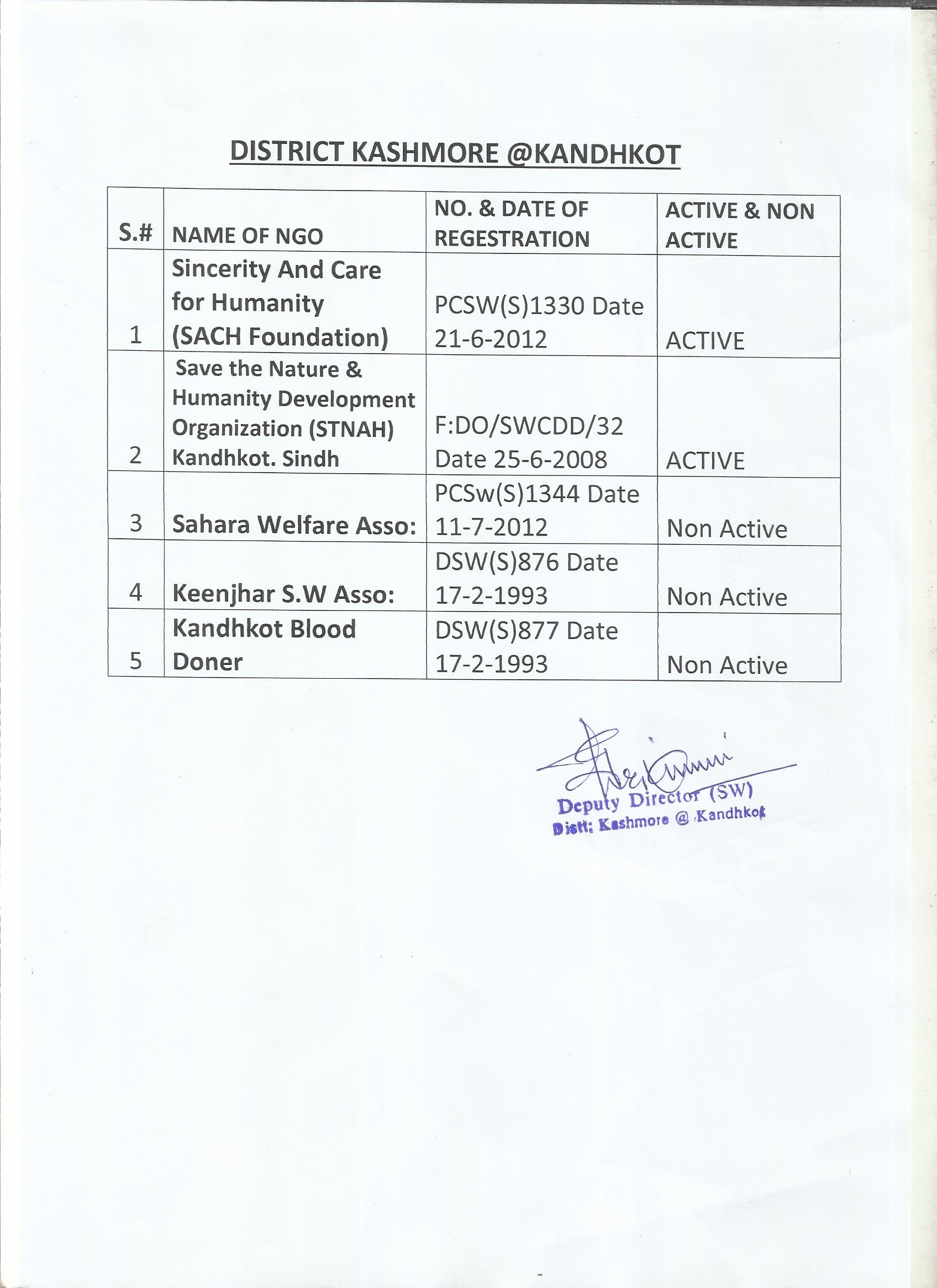 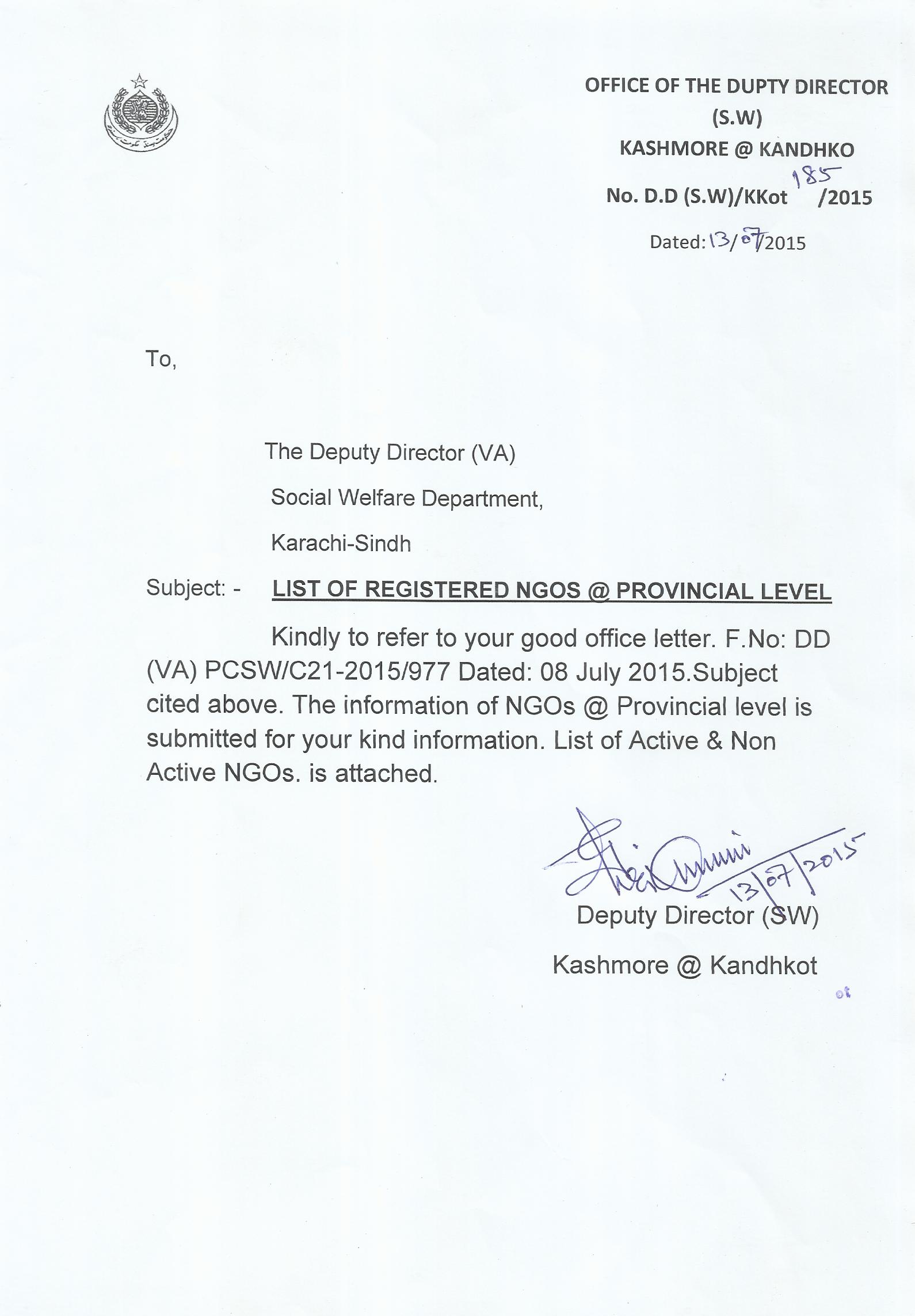 S#NAME OFACTIVE NGOs WITH R/NO & ADDRESS AUDIT REPORT UP TO 2014 -2015NAME OF BANK & A/C NO.SOURCES  OF FUNDING 01Indus Environment Development Organization.Reg.No.01Address. Old Railway Line Behind Hascol Petrol Pump KandhkotYESMCB. KandhkotA/C.486-0BBSYDP. Govt. of Sindh. Member Ship Fee.02Kainaat Development Association.Reg.No.03Address. Mehta Choke Opposite Honda Motorcycle Showroom KandhkotYESNBP. KandhkotA/C .11668-5Sindh. Education Foundation. Sindh03Latif Development Organization.Reg.No.10Address. Tangwani Near Up hone Tower TangwaniYESNBP. KandhkotA/C. 11061.8Nil04Shahbaz Development Organization. Reg.No.25Address. Rasaldar Road. KandhkotNilNilNil05Save the Nature& Human Development Association.Reg.No.32 Address. Habitat Road Eidgaah Muhlla KandhkotYESNBP Kandhkot. 11619-5IOM> INGO06Research Development Society.  Reg.No.96NilNilNil07Sufi Sachal Sarmast Welfare Association.Reg.No.266Address. Near Railway Good ownRasaldar Road Kandhkot  YESABL. TangwaniA/C. 001001585538BBSYDP. Govt. of Sindh.INGO. Action AidNGO. Aurat Foundation. Pak08New Mehran Development Organization.Reg.No.46Address. Gouspur.KandhkotNilNBP. GhouspurA/C. 1524-3BBSYDP. Govt. of Sindh.09Village Development Organization. Kandhkot.Reg.No.40Address. Rasaldar RoadC/O M. Aslam Tailor Market Kandhkot.NilNilMember Ship Fee.10National Development Organization. Reg.No.20Address. Wapda Guddu Colony 1. KashmoreYESNBP. KashmoreA/C. 3410-4Community & Members.11Human Welfare Association. KKot. Reg.No.95Address. Mumtaz Muhlla  NilNilNil12Murtaza Development Organization. KKot.Reg.No.226Near Saad Medical Center KandhkotNilNilMember Ship Fee.13Sindh Public Development Organization. KKot. Reg.No.42Address. Daya Muhlla Near Becen Light School Kandhkot.NilNilMember Ship Fee.